    KONSTBONANZA PÅ VÅRA VÅNINGSPLAN
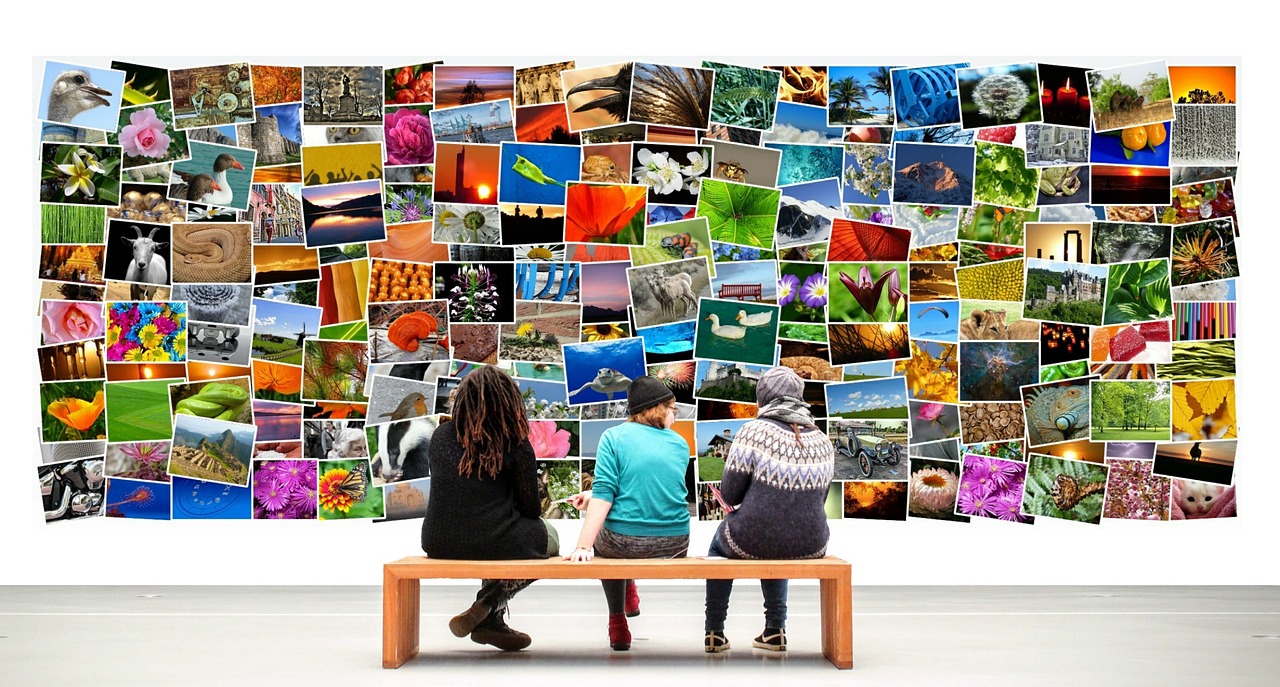 På senaste årsmötet antogs ett förslag om att bidra till trivsammare boendemiljö genom att vi placerar konst på varje våningsplan, det finns redan nu tavlor som medlemmar har bidragit med. Tanken är att utveckla konceptet så att alla våningsplan visar upp något trevligt som möter besökare och medlemmar. Vi föreslår samverkan med våningsgrannarna, knacka på och kanske träffas över en kopp kaffe. Flera av oss har tavlor eller affischer som inte platsat i lägenheten. Vi startar nu i oktober med bearbetning och påminnelse under november. Invigning sker med rundvandring i vår utställning i samband med glöggminglet i december.Endast objekt som hänger på väggarna tillåtet (utrymning/brand).Spika/borra inte i väggarna, använd dörrstopparna som krokar.Dubbelhäftande krokar som inte lämnar märken kan användas.Vid frågor, kontakta Lars-Åke Fredberg i 6:an, lägg lapp i brevlådan eller fråga någon i styrelsen. 
VARMT VÄLKOMNA MED ERA KONSTIDÉER!